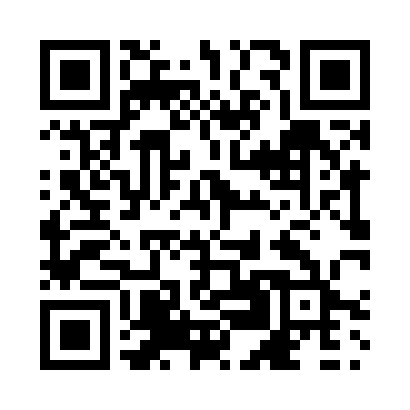 Prayer times for Boom Camp, Quebec, CanadaMon 1 Jul 2024 - Wed 31 Jul 2024High Latitude Method: Angle Based RulePrayer Calculation Method: Islamic Society of North AmericaAsar Calculation Method: HanafiPrayer times provided by https://www.salahtimes.comDateDayFajrSunriseDhuhrAsrMaghribIsha1Mon3:205:211:196:469:1611:182Tue3:205:221:196:469:1611:183Wed3:215:221:196:469:1611:174Thu3:215:231:196:469:1511:175Fri3:225:241:206:469:1511:176Sat3:225:251:206:469:1511:177Sun3:235:251:206:469:1411:178Mon3:235:261:206:469:1311:179Tue3:245:271:206:459:1311:1610Wed3:245:281:206:459:1211:1611Thu3:255:291:206:459:1211:1612Fri3:255:301:216:449:1111:1513Sat3:275:311:216:449:1011:1314Sun3:295:321:216:449:0911:1215Mon3:315:331:216:439:0811:1016Tue3:325:341:216:439:0811:0917Wed3:345:351:216:429:0711:0718Thu3:365:361:216:429:0611:0519Fri3:385:371:216:419:0511:0320Sat3:405:381:216:419:0411:0121Sun3:425:391:216:409:0311:0022Mon3:445:411:216:409:0210:5823Tue3:465:421:216:399:0010:5624Wed3:485:431:216:388:5910:5425Thu3:505:441:216:388:5810:5226Fri3:525:451:216:378:5710:5027Sat3:545:471:216:368:5610:4828Sun3:565:481:216:358:5410:4629Mon3:585:491:216:358:5310:4330Tue4:005:501:216:348:5210:4131Wed4:025:521:216:338:5010:39